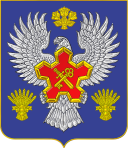 ВОЛГОГРАДСКАЯ ОБЛАСТЬ П О С Т А Н О В Л Е Н И ЕАДМИНИСТРАЦИИ ГОРОДИЩЕНСКОГО МУНИЦИПАЛЬНОГО РАЙОНАот 16 февраля 2016 г.  № 99О внесении изменений в муниципальную программу, утвержденную постановлением администрации Городищенского муниципального района от  29 сентября 2014 г. № 1844 «Об утверждении муниципальной программы «Образование» Городищенского муниципального района на 2015-2017 годы» В соответствии с п. 4. ст. 15.2 Положения об администрации Городищенского муниципального района Волгоградской области, утвержденного Решением Городищенской районной Думы Волгоградской области от 7 декабря 2011 года № 721, постановлением администрации Городищенского муниципального района от 20.08.2009 г. № 2447 «Об утверждении положения о муниципальных программах»п о с т а н о в л я ю: 1. Внести изменения в паспорт муниципальной программы «Образование» Городищенского муниципального района на 2015 – 2017 годы» согласно приложению № 1.2. Внести изменения в раздел 2 «Перечень мероприятий муниципальной программы «Образование» Городищенского муниципального района на 2015 – 2017 годы» согласно приложению № 2.3. Внести изменения в паспорт подпрограммы  «Развитие отрасли «Образование» Городищенского муниципального района на 2015 – 2017 годы»  к муниципальной программе «Образование» Городищенского муниципального района на 2015 – 2017 годы» согласно приложению № 3.4. Внести изменения в раздел 3 «Механизм реализации программы» подпрограммы «Развитие отрасли «Образование» Городищенского муниципального района на 2015 – 2017 годы»   муниципальной программы «Образование» Городищенского муниципального района на 2015 – 2017 годы» согласно приложению № 4.5. Внести изменения в паспорт подпрограммы «Развитие и модернизация сети образовательных учреждений на территории Городищенского муниципального района на 2015-2017 годы»  муниципальной программы «Образование» Городищенского муниципального района на 2015-2017 годы» согласно приложению № 5.6. Внести изменения в раздел 3 «Управление программой» подпрограммы «Развитие и модернизация сети образовательных учреждений на территории Городищенского муниципального района на 2015-2017 годы»  муниципальной программы «Образование» Городищенского муниципального района на 2015-2017 годы» согласно приложению № 6.7. Постановление подлежит опубликованию в общественно- политической газете Городищенского муниципального района «Междуречье» и на официальном сайте администрации Городищенского муниципального района.8. Контроль за исполнением постановления возложить на и.о. заместителя главы администрации Городищенского муниципального района Волгоградской области Т.В. ПанчишкинуИ.о.  главы администрации Городищенского                                     В.С.Улитинмуниципального района                                                                 ПРИЛОЖЕНИЕ 1к  постановлению администрации Городищенского муниципального районаот 16 февраля 2016 г.  № 99 Муниципальная  программа«Образование»  Городищенского муниципального района на 2015-2017 годы» Паспорт муниципальной ПрограммыПРИЛОЖЕНИЕ 3к  постановлению администрации Городищенского муниципального района                                                                                                от 16 февраля 2016 г.  № 99Подпрограмма «Развитие отрасли  «Образование»  на территории Городищенского муниципального района на 2015-2017 годы» к муниципальной программе «Образование» Городищенского муниципального района на 2015-2017 годы» Паспорт ПРИЛОЖЕНИЕ 4к  постановлению администрации Городищенского муниципального районаот 16 февраля 2016 г.  № 993.Механизм реализации программыМеханизм реализации настоящей Программы - это система программных мероприятий, скоординированных по срокам, объему финансирования, ответственным исполнителям, обеспечивающих достижение намеченных результатов.Программа предусматривает осуществление следующих основных мероприятий:1. Нормативно-правовое регулирование  деятельности   образовательных учреждениях.2. Развитие системы финансовой поддержки   образовательных учреждений.  3. Совершенствование механизмов использования муниципальных средств для развития системы по предоставлению безопасных условий пребывания детей в  образовательных учреждений.4. Информационно-консультационное, научно-методическое обеспечение развития   образовательных учреждений.Перечень программных мероприятий призван обеспечить решение поставленных выше задач через механизмы реализации настоящей Программы. Корректировка Программы, в том числе включение в нее новых мероприятий, а также продление срока ее реализации осуществляются в установленном порядке по предложению заказчика Программы.  Заказчиком-координатором Программы является отдел по образованию администрации Городищенского муниципального района. Заказчик-координатор:	1.Разрабатывает в пределах своих полномочий нормативные правовые акты, необходимые для реализации Программы и управления ею;2.Осуществляет координацию деятельности по подготовке и реализации программных мероприятий, а также анализу и рациональному использованию средств бюджета;3.Организует независимую оценку показателей результативности и эффективности программных мероприятий, их соответствия целевым показателям.Ресурсное обеспечение программы. Источником финансирования мероприятий программы являются средства районного бюджета, бюджета Волгоградской области и внебюджетных источников. Общий объем финансирования Программы  на весь период реализации составляет 691 816,0 тыс. рублей.Объемы финансирования Программы могут корректироваться с учетом доходов местного бюджета на соответствующий финансовый год. Неиспользованные средства по одним мероприятиям могут быть направлены на востребованные другие мероприятия.Ожидаемые результаты от реализации программных мероприятий.В результате реализации мероприятий настоящей Программы будут достигнуты социально-экономические показатели, характеризующие экономическую, бюджетную и социальную эффективность  развития  сети  образовательных учреждений.  	Муниципальная программа «Развитие отрасли  «Образование»  на территории Городищенского муниципального района на 2015-2017 годы» должна стать организационной основой по  развитию образовательных учреждений на территории Городищенского муниципального района.ПРИЛОЖЕНИЕ 5к  постановлению администрации Городищенского муниципального районаот 16 февраля 2016 г.  № 99Подпрограмма«Развитие и модернизация сети образовательных учреждений  на территории Городищенского муниципального района» на 2015-2017 годы» к муниципальной программе «Образование» Городищенского муниципального района на 2015-2017 годы» Паспорт ПРИЛОЖЕНИЕ 6к  постановлению администрации Городищенского муниципального районаот 16 февраля 2016 г.  № 993.Управление программойМеханизм реализации настоящей Программы - это система программных мероприятий, скоординированных по срокам, объему финансирования, ответственным исполнителям, обеспечивающих достижение намеченных результатов.Программа предусматривает осуществление следующих основных мероприятий:1. Нормативно-правовое регулирование  безопасных условий пребывания детей в   образовательных учреждениях.2. Развитие системы финансовой поддержки дошкольных образовательных учреждений по вопросам восстановления, капитального ремонта и реконструкции дошкольных образовательных учреждений на территории Городищенского муниципального района.3. Совершенствование механизмов использования муниципальных средств для развития системы по предоставлению безопасных условий пребывания детей в  образовательных учреждениях.4. Информационно-консультационное, научно-методическое обеспечение развития по восстановлению и реконструкции дошкольных образовательных учреждений.Перечень программных мероприятий призван обеспечить решение поставленных выше задач через механизмы реализации настоящей Программы. Корректировка Программы, в том числе включение в нее новых мероприятий, а также продление срока ее реализации осуществляются в установленном порядке по предложению заказчика Программы.  Заказчиком-координатором Программы является отдел по образованию администрации Городищенского муниципального района. Заказчик-координатор:	1.Разрабатывает в пределах своих полномочий нормативные правовые акты, необходимые для реализации Программы и управления ею;2.Осуществляет координацию деятельности по подготовке и реализации программных мероприятий, а также анализу и рациональному использованию средств бюджета;3.Организует независимую оценку показателей результативности и эффективности программных мероприятий, их соответствия целевым показателям.Ресурсное обеспечение программы Источником финансирования мероприятий Программы являются средства районного бюджета, средства из бюджета Волгоградской области. Общий объем финансирования Программы  на весь период реализации составляет 882 380,2 тыс. рублей.Ожидаемые результаты от реализации программных мероприятий.В результате реализации мероприятий настоящей Программы будут достигнуты социально-экономические показатели, характеризующие экономическую, бюджетную и социальную эффективность  развития  сети дошкольных образовательных учреждений.Предоставление 1200 дополнительных мест в дошкольных образовательных учреждениях Городищенского муниципального района, в том числе: - в 2015 г. – 380  мест,- в 2016 г. –  620 мест,- в 2017 г. –  200 мест, 	Муниципальная программа «Развитие и модернизация сети образовательных учреждений  на территории Городищенского муниципального района» на 2015-2017 годы» должна стать организационной основой по восстановлению, капитальному ремонту и реконструкции дошкольных образовательных учреждений на территории Городищенского муниципального района на 2015-2017 годы. Наименование программы«Образование»  Городищенского муниципального района на 2015-2017 годы»  (далее – Программа)Обоснование для разработки ПрограммыПостановление администрации Городищенского муниципального района от 20.08.2009 г. № 2447 «Об утверждении положения о муниципальных программах», ФЗ №69 от 21.12.1994 г. «О пожарной безопасности» (с изменениями), ст. 179 Бюджетного кодекса РФ.Администратор программыАдминистрация Городищенского муниципального районаРазработчик программыОтдел по образованию администрации Городищенского муниципального районаИсполнитель программы1.Отдел по образованию администрации Городищенского муниципального района.2.Муниципальное казённое учреждение «Образование» Городищенского муниципального района.3.Образовательные учреждения Городищенского муниципального района. 4.Организации и (или) индивидуальные предприниматели, осуществляющие выполнение работ и (или) оказание услуг, необходимых для реализации Программы, в соответствии с Федеральным законом от 5 апреля 2013 г. № 44-ФЗ «О контрактной системе в сфере закупок товаров, работ, услуг для обеспечения государственных и муниципальных нужд».5.ОНД по Городищенскому району УНД ГУ МЧС России по Волгоградской области.6.Муниципальное казённое учреждение «УКС ТОД» администрации Городищенского муниципального района.Цели и задачи программыСодержание образовательных учреждений на территории Городищенского муниципального района на период 2015-2017 гг. Текущий, капитальный ремонт, восстановление, оснащение, реконструкция  образовательных учреждений на территории Городищенского муниципального района на период  2015-2017 гг., Текущее обслуживание образовательных учреждений на территории Городищенского муниципального района на период 2015-2017 гг. Создание безопасных условий пребывания детей в   образовательных учреждениях.Обеспечение пожарной безопасности и антитеррористической защищенности образовательных учреждений Городищенского муниципального района Осуществление возможности вхождения в региональные программы, направлены на развитие системы дошкольного образования. Важнейшие показатели программы 1. Снижение количества предписаний надзорных органов, осуществляющих контроль за деятельностью образовательных учреждений на территории Городищенского муниципального района.2. Создание безопасных условий пребывания детей в   образовательных учреждениях. 3. Предоставление качественных образовательных услуг.4. Развитие и модернизация сети образовательных учреждений Городищенского муниципального района.Программные мероприятияПеречень основных программных мероприятий:1. Нормативно-правовое регулирование  безопасных условий пребывания детей в   образовательных учреждениях.2. Развитие системы финансовой поддержки   образовательных учреждений по вопросам строительства, содержания имущества и зданий учреждений,  капитального, текущего ремонта и реконструкции, пожарной безопасности и антитеррористической защищенности   образовательных учреждений на территории Городищенского муниципального района.3.Реконструкция, строительство, текущий, капитальный ремонт  образовательных учреждений на территории Городищенского муниципального района.4.Совершенствование механизмов использования муниципальных средств для развития системы по предоставлению безопасных условий пребывания детей в   образовательных учреждениях. Сроки и этапы реализации программы2015-2017 годыПеречень подпрограмм программыРазвитие отрасли «Образование» на территории Городищенского муниципального района на 2015 -2017 годы».«Развитие и модернизация сети образовательных учреждений на территории Городищенского муниципального района на 2015-2017 годы».«Обеспечение пожарной безопасности и антитеррористической защищенности образовательных учреждений Городищенского муниципального района на 2015-2017 годы».ПРИЛОЖЕНИЕ 2ПРИЛОЖЕНИЕ 2ПРИЛОЖЕНИЕ 2ПРИЛОЖЕНИЕ 2ПРИЛОЖЕНИЕ 2ПРИЛОЖЕНИЕ 2ПРИЛОЖЕНИЕ 2ПРИЛОЖЕНИЕ 2к постановлению администрациик постановлению администрациик постановлению администрациик постановлению администрациик постановлению администрациик постановлению администрациик постановлению администрациик постановлению администрацииГородищенского муниципального районаГородищенского муниципального районаГородищенского муниципального районаГородищенского муниципального районаГородищенского муниципального районаГородищенского муниципального районаГородищенского муниципального районаГородищенского муниципального районаГородищенского муниципального районаГородищенского муниципального районаГородищенского муниципального районаГородищенского муниципального района                                        от 16 февраля 2016 г №99                                               от 16 февраля 2016 г №99                                               от 16 февраля 2016 г №99       2. Перечень мероприятий муниципальной программы "Образование" Городищенского района на 2015 - 2017 годы" с указанием сведений о распределении объемов и источников финансирования по годам.2. Перечень мероприятий муниципальной программы "Образование" Городищенского района на 2015 - 2017 годы" с указанием сведений о распределении объемов и источников финансирования по годам.2. Перечень мероприятий муниципальной программы "Образование" Городищенского района на 2015 - 2017 годы" с указанием сведений о распределении объемов и источников финансирования по годам.2. Перечень мероприятий муниципальной программы "Образование" Городищенского района на 2015 - 2017 годы" с указанием сведений о распределении объемов и источников финансирования по годам.2. Перечень мероприятий муниципальной программы "Образование" Городищенского района на 2015 - 2017 годы" с указанием сведений о распределении объемов и источников финансирования по годам.2. Перечень мероприятий муниципальной программы "Образование" Городищенского района на 2015 - 2017 годы" с указанием сведений о распределении объемов и источников финансирования по годам.2. Перечень мероприятий муниципальной программы "Образование" Городищенского района на 2015 - 2017 годы" с указанием сведений о распределении объемов и источников финансирования по годам.2. Перечень мероприятий муниципальной программы "Образование" Городищенского района на 2015 - 2017 годы" с указанием сведений о распределении объемов и источников финансирования по годам.2. Перечень мероприятий муниципальной программы "Образование" Городищенского района на 2015 - 2017 годы" с указанием сведений о распределении объемов и источников финансирования по годам.2. Перечень мероприятий муниципальной программы "Образование" Городищенского района на 2015 - 2017 годы" с указанием сведений о распределении объемов и источников финансирования по годам.2. Перечень мероприятий муниципальной программы "Образование" Городищенского района на 2015 - 2017 годы" с указанием сведений о распределении объемов и источников финансирования по годам.2. Перечень мероприятий муниципальной программы "Образование" Городищенского района на 2015 - 2017 годы" с указанием сведений о распределении объемов и источников финансирования по годам.2. Перечень мероприятий муниципальной программы "Образование" Городищенского района на 2015 - 2017 годы" с указанием сведений о распределении объемов и источников финансирования по годам.2. Перечень мероприятий муниципальной программы "Образование" Городищенского района на 2015 - 2017 годы" с указанием сведений о распределении объемов и источников финансирования по годам.2. Перечень мероприятий муниципальной программы "Образование" Городищенского района на 2015 - 2017 годы" с указанием сведений о распределении объемов и источников финансирования по годам.2. Перечень мероприятий муниципальной программы "Образование" Городищенского района на 2015 - 2017 годы" с указанием сведений о распределении объемов и источников финансирования по годам.№ п/пМероприятиеСрок исполненияОбъем финансирования (тыс.руб.)Объем финансирования (тыс.руб.)Объем финансирования (тыс.руб.)Объем финансирования (тыс.руб.)Объем финансирования (тыс.руб.)Объем финансирования (тыс.руб.)Объем финансирования (тыс.руб.)Объем финансирования (тыс.руб.)Объем финансирования (тыс.руб.)Объем финансирования (тыс.руб.)Объем финансирования (тыс.руб.)ИсполнительПримечаниеПримечание№ п/пМероприятиеСрок исполненияВсегоВсегов том числев том числев том числев том числев том числев том числев том числев том числев том числе№ п/пМероприятиеСрок исполненияВсегоВсегоФБФБОБОБМБМБМБВБВБ1234455667778891010 2.1 Перечень мероприятий подпрограммы "Развитие отрасли "Образование" на территории Городищенского муниципального района на 2015 - 2017 годы" 2.1 Перечень мероприятий подпрограммы "Развитие отрасли "Образование" на территории Городищенского муниципального района на 2015 - 2017 годы" 2.1 Перечень мероприятий подпрограммы "Развитие отрасли "Образование" на территории Городищенского муниципального района на 2015 - 2017 годы" 2.1 Перечень мероприятий подпрограммы "Развитие отрасли "Образование" на территории Городищенского муниципального района на 2015 - 2017 годы" 2.1 Перечень мероприятий подпрограммы "Развитие отрасли "Образование" на территории Городищенского муниципального района на 2015 - 2017 годы" 2.1 Перечень мероприятий подпрограммы "Развитие отрасли "Образование" на территории Городищенского муниципального района на 2015 - 2017 годы" 2.1 Перечень мероприятий подпрограммы "Развитие отрасли "Образование" на территории Городищенского муниципального района на 2015 - 2017 годы" 2.1 Перечень мероприятий подпрограммы "Развитие отрасли "Образование" на территории Городищенского муниципального района на 2015 - 2017 годы" 2.1 Перечень мероприятий подпрограммы "Развитие отрасли "Образование" на территории Городищенского муниципального района на 2015 - 2017 годы" 2.1 Перечень мероприятий подпрограммы "Развитие отрасли "Образование" на территории Городищенского муниципального района на 2015 - 2017 годы" 2.1 Перечень мероприятий подпрограммы "Развитие отрасли "Образование" на территории Городищенского муниципального района на 2015 - 2017 годы" 2.1 Перечень мероприятий подпрограммы "Развитие отрасли "Образование" на территории Городищенского муниципального района на 2015 - 2017 годы" 2.1 Перечень мероприятий подпрограммы "Развитие отрасли "Образование" на территории Городищенского муниципального района на 2015 - 2017 годы" 2.1 Перечень мероприятий подпрограммы "Развитие отрасли "Образование" на территории Городищенского муниципального района на 2015 - 2017 годы" 2.1 Перечень мероприятий подпрограммы "Развитие отрасли "Образование" на территории Городищенского муниципального района на 2015 - 2017 годы" 2.1 Перечень мероприятий подпрограммы "Развитие отрасли "Образование" на территории Городищенского муниципального района на 2015 - 2017 годы" 2.1 Перечень мероприятий подпрограммы "Развитие отрасли "Образование" на территории Городищенского муниципального района на 2015 - 2017 годы"1.Дошкольное образование2015186 957,4186 957,489 623,289 623,259 920,859 920,859 920,837 413,437 413,4Отдел по образованию администрации Городищенского муниципального района1.Дошкольное образование2016158 965,6158 965,667 741,167 741,157 853,457 853,457 853,433 371,133 371,1Отдел по образованию администрации Городищенского муниципального района1.Дошкольное образование201726 350,626 350,626 350,626 350,626 350,6Отдел по образованию администрации Городищенского муниципального районаИТОГО по мероприятиюИТОГО по мероприятию2015-2017 гг.372 273,6372 273,60,000,00157 364,3157 364,3144 124,8144 124,8144 124,870 784,570 784,5Отдел по образованию администрации Городищенского муниципального района2.Общее образование2015380 640,6380 640,61 010,81 010,8314 829,3314 829,349 330,049 330,049 330,015 470,515 470,5Отдел по образованию администрации Городищенского муниципального района2.Общее образование2016297 688,9297 688,9255 403,7255 403,742 285,242 285,242 285,212 643,312 643,3Отдел по образованию администрации Городищенского муниципального района2.Общее образование201731 735,731 735,731 735,731 735,731 735,7Отдел по образованию администрации Городищенского муниципального районаИТОГО по мероприятиюИТОГО по мероприятию2015-2017 гг.710 065,2710 065,21 010,801 010,80570 233,0570 233,0123 350,9123 350,9123 350,928 113,828 113,8Отдел по образованию администрации Городищенского муниципального района3.Дополнительное образование201524 517,124 517,123 158,523 158,523 158,51 358,61 358,6Отдел по образованию администрации Городищенского муниципального района3.Дополнительное образование201623 606,423 606,422 492,922 492,922 492,91 113,51 113,5Отдел по образованию администрации Городищенского муниципального района3.Дополнительное образование201719 248,419 248,419 248,419 248,419 248,4Отдел по образованию администрации Городищенского муниципального районаИТОГО по мероприятиюИТОГО по мероприятию2015-2017 гг.67 371,967 371,90,000,000,000,0064 899,864 899,864 899,82 472,12 472,1Отдел по образованию администрации Городищенского муниципального района4.МКУ "Образование"20157 467,87 467,834,534,57 433,37 433,37 433,3Отдел по образованию администрации Городищенского муниципального района4.МКУ "Образование"201610 570,910 570,910 570,910 570,910 570,9Отдел по образованию администрации Городищенского муниципального района4.МКУ "Образование"20179 817,49 817,49 817,49 817,49 817,4Отдел по образованию администрации Городищенского муниципального районаИТОГО по мероприятиюИТОГО по мероприятию2015-2017 гг.27 856,127 856,10,000,0034,5034,5027 821,627 821,627 821,60,000,00ИТОГО по подпрограммеИТОГО по подпрограмме2015-2017 гг.1 177 566,81 177 566,81 010,801 010,80727 631,80727 631,80360 197,1360 197,1360 197,1101 370,4101 370,4В том числе по годам:В том числе по годам:2015599 582,9599 582,91 010,801 010,80404 487,0404 487,0139 842,6139 842,6139 842,654 242,554 242,5В том числе по годам:В том числе по годам:2016490 831,8490 831,80,000,00323 144,8323 144,8133 202,4133 202,4133 202,447 127,947 127,9В том числе по годам:В том числе по годам:201787 152,187 152,10,000,000,00,087 152,187 152,187 152,10,00,0 2.2 Перечень мероприятий подпрограммы "Развитие и модернизация сети образовательных учреждений на территории Городищенского муниципального района на 2015 – 2017 годы" 2.2 Перечень мероприятий подпрограммы "Развитие и модернизация сети образовательных учреждений на территории Городищенского муниципального района на 2015 – 2017 годы" 2.2 Перечень мероприятий подпрограммы "Развитие и модернизация сети образовательных учреждений на территории Городищенского муниципального района на 2015 – 2017 годы" 2.2 Перечень мероприятий подпрограммы "Развитие и модернизация сети образовательных учреждений на территории Городищенского муниципального района на 2015 – 2017 годы" 2.2 Перечень мероприятий подпрограммы "Развитие и модернизация сети образовательных учреждений на территории Городищенского муниципального района на 2015 – 2017 годы" 2.2 Перечень мероприятий подпрограммы "Развитие и модернизация сети образовательных учреждений на территории Городищенского муниципального района на 2015 – 2017 годы" 2.2 Перечень мероприятий подпрограммы "Развитие и модернизация сети образовательных учреждений на территории Городищенского муниципального района на 2015 – 2017 годы" 2.2 Перечень мероприятий подпрограммы "Развитие и модернизация сети образовательных учреждений на территории Городищенского муниципального района на 2015 – 2017 годы" 2.2 Перечень мероприятий подпрограммы "Развитие и модернизация сети образовательных учреждений на территории Городищенского муниципального района на 2015 – 2017 годы" 2.2 Перечень мероприятий подпрограммы "Развитие и модернизация сети образовательных учреждений на территории Городищенского муниципального района на 2015 – 2017 годы" 2.2 Перечень мероприятий подпрограммы "Развитие и модернизация сети образовательных учреждений на территории Городищенского муниципального района на 2015 – 2017 годы" 2.2 Перечень мероприятий подпрограммы "Развитие и модернизация сети образовательных учреждений на территории Городищенского муниципального района на 2015 – 2017 годы" 2.2 Перечень мероприятий подпрограммы "Развитие и модернизация сети образовательных учреждений на территории Городищенского муниципального района на 2015 – 2017 годы" 2.2 Перечень мероприятий подпрограммы "Развитие и модернизация сети образовательных учреждений на территории Городищенского муниципального района на 2015 – 2017 годы" 2.2 Перечень мероприятий подпрограммы "Развитие и модернизация сети образовательных учреждений на территории Городищенского муниципального района на 2015 – 2017 годы" 2.2 Перечень мероприятий подпрограммы "Развитие и модернизация сети образовательных учреждений на территории Городищенского муниципального района на 2015 – 2017 годы" 2.2 Перечень мероприятий подпрограммы "Развитие и модернизация сети образовательных учреждений на территории Городищенского муниципального района на 2015 – 2017 годы"№ п/пМероприятиеСрок исполне-нияОбъем финансирования (тыс.руб.)Объем финансирования (тыс.руб.)Объем финансирования (тыс.руб.)Объем финансирования (тыс.руб.)Объем финансирования (тыс.руб.)Объем финансирования (тыс.руб.)Объем финансирования (тыс.руб.)Объем финансирования (тыс.руб.)Объем финансирования (тыс.руб.)Объем финансирования (тыс.руб.)Объем финансирования (тыс.руб.)ИсполнительПримечаниеПримечание№ п/пМероприятиеСрок исполне-нияВсегоВсегов том числев том числев том числев том числев том числев том числев том числев том числев том числе№ п/пМероприятиеСрок исполне-нияВсегоВсегоФБФБОБОБМБМБМБВБВБ12344556677788910102.2.1 Реконструкция дошкольных образовательных учреждений2.2.1 Реконструкция дошкольных образовательных учреждений2.2.1 Реконструкция дошкольных образовательных учреждений2.2.1 Реконструкция дошкольных образовательных учреждений2.2.1 Реконструкция дошкольных образовательных учреждений2.2.1 Реконструкция дошкольных образовательных учреждений2.2.1 Реконструкция дошкольных образовательных учреждений2.2.1 Реконструкция дошкольных образовательных учреждений2.2.1 Реконструкция дошкольных образовательных учреждений2.2.1 Реконструкция дошкольных образовательных учреждений2.2.1 Реконструкция дошкольных образовательных учреждений2.2.1 Реконструкция дошкольных образовательных учреждений2.2.1 Реконструкция дошкольных образовательных учреждений2.2.1 Реконструкция дошкольных образовательных учреждений2.2.1 Реконструкция дошкольных образовательных учреждений2.2.1 Реконструкция дошкольных образовательных учреждений2.2.1 Реконструкция дошкольных образовательных учреждений1.Проектно-сметные работы, экспертиза,ремонтные работы, оснащение201565 946,365 946,362 141,862 141,83 804,53 804,53 804,5МКУ "УКС ТОД"МБДОУ "Вертячинский детский сад "Дюймовочка" (реконструкция здания)120/120МБДОУ "Вертячинский детский сад "Дюймовочка" (реконструкция здания)120/1201.Проектно-сметные работы, экспертиза,ремонтные работы, оснащение20160,00,0МКУ "УКС ТОД"МБДОУ "Вертячинский детский сад "Дюймовочка" (реконструкция здания)120/120МБДОУ "Вертячинский детский сад "Дюймовочка" (реконструкция здания)120/1201.Проектно-сметные работы, экспертиза,ремонтные работы, оснащение20170,00,0МКУ "УКС ТОД"МБДОУ "Вертячинский детский сад "Дюймовочка" (реконструкция здания)120/120МБДОУ "Вертячинский детский сад "Дюймовочка" (реконструкция здания)120/120ИТОГО по мероприятиюИТОГО по мероприятию2015-2017 гг.65 946,365 946,30,00,062 141,862 141,83 804,53 804,53 804,50,00,0МКУ "УКС ТОД"МБДОУ "Вертячинский детский сад "Дюймовочка" (реконструкция здания)120/120МБДОУ "Вертячинский детский сад "Дюймовочка" (реконструкция здания)120/1203.Проектно-сметные работы, экспертиза,ремонтные работы, оснащение20151 144,01 144,01 144,01 144,01 144,0МКУ "УКС ТОД"Детский сад п. Карповка (реконструкция здания)90/90Детский сад п. Карповка (реконструкция здания)90/903.Проектно-сметные работы, экспертиза,ремонтные работы, оснащение20160,00,0МКУ "УКС ТОД"Детский сад п. Карповка (реконструкция здания)90/90Детский сад п. Карповка (реконструкция здания)90/903.Проектно-сметные работы, экспертиза,ремонтные работы, оснащение20170,00,0МКУ "УКС ТОД"Детский сад п. Карповка (реконструкция здания)90/90Детский сад п. Карповка (реконструкция здания)90/90ИТОГО по мероприятиюИТОГО по мероприятию2015-2017 гг.1 144,01 144,00,00,00,00,01 144,01 144,01 144,00,00,0МКУ "УКС ТОД"Детский сад п. Карповка (реконструкция здания)90/90Детский сад п. Карповка (реконструкция здания)90/903.Проектно-сметные работы, экспертиза,ремонтные работы, оснащение20150,10,10,10,10,1МКУ "УКС ТОД"МБДОУ "Городищенский детский сад "Сказка"МБДОУ "Городищенский детский сад "Сказка"3.Проектно-сметные работы, экспертиза,ремонтные работы, оснащение20160,00,0МКУ "УКС ТОД"МБДОУ "Городищенский детский сад "Сказка"МБДОУ "Городищенский детский сад "Сказка"3.Проектно-сметные работы, экспертиза,ремонтные работы, оснащение20170,00,0МКУ "УКС ТОД"МБДОУ "Городищенский детский сад "Сказка"МБДОУ "Городищенский детский сад "Сказка"ИТОГО по мероприятиюИТОГО по мероприятию2015-2017 гг.0,10,10,00,00,00,00,10,10,10,00,0МКУ "УКС ТОД"МБДОУ "Городищенский детский сад "Сказка"МБДОУ "Городищенский детский сад "Сказка"3.Проектно-сметные работы, экспертиза, ремонтные работы, оснащение20158,88,88,88,88,8МКУ "УКС ТОД"Детский сад п. КаменкаДетский сад п. Каменка3.Проектно-сметные работы, экспертиза, ремонтные работы, оснащение20160,00,0МКУ "УКС ТОД"Детский сад п. КаменкаДетский сад п. Каменка3.Проектно-сметные работы, экспертиза, ремонтные работы, оснащение20170,00,0МКУ "УКС ТОД"Детский сад п. КаменкаДетский сад п. КаменкаИТОГО по мероприятиюИТОГО по мероприятию2015-2017 гг.8,88,80,00,00,00,08,88,88,80,00,0МКУ "УКС ТОД"Детский сад п. КаменкаДетский сад п. КаменкаИТОГО по разделуИТОГО по разделу67 099,267 099,20,00,062 141,862 141,84 957,44 957,44 957,40,00,0В том числе по годам:В том числе по годам:201567 099,267 099,20,00,062 141,862 141,84 957,44 957,44 957,40,00,0В том числе по годам:В том числе по годам:20160,00,00,00,00,00,00,00,00,00,00,0В том числе по годам:В том числе по годам:20170,00,00,00,00,00,00,00,00,00,00,02.2.2 Строительство и реконструкция2.2.2 Строительство и реконструкция2.2.2 Строительство и реконструкция2.2.2 Строительство и реконструкция2.2.2 Строительство и реконструкция2.2.2 Строительство и реконструкция2.2.2 Строительство и реконструкция2.2.2 Строительство и реконструкция2.2.2 Строительство и реконструкция2.2.2 Строительство и реконструкция2.2.2 Строительство и реконструкция2.2.2 Строительство и реконструкция2.2.2 Строительство и реконструкция2.2.2 Строительство и реконструкция2.2.2 Строительство и реконструкция2.2.2 Строительство и реконструкция2.2.2 Строительство и реконструкция2.Проектно-сметные работы, экспертиза, строительные работы, оснащение2015359,3359,3359,3359,3359,3МКУ "УКС ТОД"МБДОУ "Новонадеждинский детский сад "Березка", (строительство пристройки)25/25МБДОУ "Новонадеждинский детский сад "Березка", (строительство пристройки)25/252.Проектно-сметные работы, экспертиза, строительные работы, оснащение20160,00,0МКУ "УКС ТОД"МБДОУ "Новонадеждинский детский сад "Березка", (строительство пристройки)25/25МБДОУ "Новонадеждинский детский сад "Березка", (строительство пристройки)25/252.Проектно-сметные работы, экспертиза, строительные работы, оснащение20170,00,0МКУ "УКС ТОД"МБДОУ "Новонадеждинский детский сад "Березка", (строительство пристройки)25/25МБДОУ "Новонадеждинский детский сад "Березка", (строительство пристройки)25/25ИТОГО по мероприятиюИТОГО по мероприятию2015-2017 359,3359,30,00,00,00,0359,3359,3359,30,00,0МКУ "УКС ТОД"МБДОУ "Новонадеждинский детский сад "Березка", (строительство пристройки)25/25МБДОУ "Новонадеждинский детский сад "Березка", (строительство пристройки)25/253.Проектно-сметные работы, заключение экспертизы, строительство20153,43,43,43,43,4МКУ "УКС ТОД"МБОУ "Россошинская СОШ" (строительство котельной)МБОУ "Россошинская СОШ" (строительство котельной)3.Проектно-сметные работы, заключение экспертизы, строительство20160,00,0МКУ "УКС ТОД"МБОУ "Россошинская СОШ" (строительство котельной)МБОУ "Россошинская СОШ" (строительство котельной)3.Проектно-сметные работы, заключение экспертизы, строительство20170,00,0МКУ "УКС ТОД"МБОУ "Россошинская СОШ" (строительство котельной)МБОУ "Россошинская СОШ" (строительство котельной)ИТОГО по мероприятиюИТОГО по мероприятию2015-2017 3,43,40,00,00,00,03,43,43,40,00,0МКУ "УКС ТОД"МБОУ "Россошинская СОШ" (строительство котельной)МБОУ "Россошинская СОШ" (строительство котельной)4.Проектно-сметные работы, заключение экспертизы, строительство2015693,4693,4693,4693,4693,4МКУ "УКС ТОД"МБОУ "Котлубанская СОШ"  (строительство котельной)МБОУ "Котлубанская СОШ"  (строительство котельной)4.Проектно-сметные работы, заключение экспертизы, строительство20160,00,0МКУ "УКС ТОД"МБОУ "Котлубанская СОШ"  (строительство котельной)МБОУ "Котлубанская СОШ"  (строительство котельной)4.Проектно-сметные работы, заключение экспертизы, строительство20170,00,0МКУ "УКС ТОД"МБОУ "Котлубанская СОШ"  (строительство котельной)МБОУ "Котлубанская СОШ"  (строительство котельной)ИТОГО по мероприятиюИТОГО по мероприятию2015-2017 693,4693,40,00,00,00,0693,4693,4693,40,00,0МКУ "УКС ТОД"МБОУ "Котлубанская СОШ"  (строительство котельной)МБОУ "Котлубанская СОШ"  (строительство котельной)5.Проектно-сметные работы, заключение, строительство2015695,0695,0695,0695,0695,0МКУ "УКС ТОД"МБДОУ "Котлубанский детский сад "Ромашка""  (строительство котельной)МБДОУ "Котлубанский детский сад "Ромашка""  (строительство котельной)5.Проектно-сметные работы, заключение, строительство20160,00,0МКУ "УКС ТОД"МБДОУ "Котлубанский детский сад "Ромашка""  (строительство котельной)МБДОУ "Котлубанский детский сад "Ромашка""  (строительство котельной)5.Проектно-сметные работы, заключение, строительство20170,00,0МКУ "УКС ТОД"МБДОУ "Котлубанский детский сад "Ромашка""  (строительство котельной)МБДОУ "Котлубанский детский сад "Ромашка""  (строительство котельной)ИТОГО по мероприятиюИТОГО по мероприятию2015-2017 695,0695,00,00,00,00,0695,0695,0695,00,00,0МКУ "УКС ТОД"МБДОУ "Котлубанский детский сад "Ромашка""  (строительство котельной)МБДОУ "Котлубанский детский сад "Ромашка""  (строительство котельной)6.Проектно-сметные работы, заключение экспертизы, строительство2015500,0500,0500,0500,0500,0МКУ "УКС ТОД"МБОУ "Песковатская СОШ"  (строительство котельной)МБОУ "Песковатская СОШ"  (строительство котельной)6.Проектно-сметные работы, заключение экспертизы, строительство20160,00,0МКУ "УКС ТОД"МБОУ "Песковатская СОШ"  (строительство котельной)МБОУ "Песковатская СОШ"  (строительство котельной)6.Проектно-сметные работы, заключение экспертизы, строительство20170,00,0МКУ "УКС ТОД"МБОУ "Песковатская СОШ"  (строительство котельной)МБОУ "Песковатская СОШ"  (строительство котельной)ИТОГО по мероприятиюИТОГО по мероприятию2015-2017 500,0500,00,00,00,00,0500,0500,0500,00,00,0МКУ "УКС ТОД"МБОУ "Песковатская СОШ"  (строительство котельной)МБОУ "Песковатская СОШ"  (строительство котельной)11.Проектно-сметные работы, экспертиза, строительные работы, оснащение20150,00,0МКУ "УКС ТОД"МБОУ "Россошинская СОШ" МБОУ "Россошинская СОШ" 11.Проектно-сметные работы, экспертиза, строительные работы, оснащение20165 000,05 000,05 000,05 000,05 000,0МКУ "УКС ТОД"МБОУ "Россошинская СОШ" МБОУ "Россошинская СОШ" 11.Проектно-сметные работы, экспертиза, строительные работы, оснащение20170,00,0МКУ "УКС ТОД"МБОУ "Россошинская СОШ" МБОУ "Россошинская СОШ" ИТОГО по мероприятиюИТОГО по мероприятию2015-2017 гг.5 000,05 000,00,00,00,00,05 000,05 000,05 000,00,00,0МКУ "УКС ТОД"МБОУ "Россошинская СОШ" МБОУ "Россошинская СОШ" 12.Проектно-сметные работы, экспертиза, строительные работы, оснащение20157,07,07,07,07,0МКУ "УКС ТОД"Детский сад п. Степной (реконструкция)Детский сад п. Степной (реконструкция)12.Проектно-сметные работы, экспертиза, строительные работы, оснащение20160,00,0МКУ "УКС ТОД"Детский сад п. Степной (реконструкция)Детский сад п. Степной (реконструкция)12.Проектно-сметные работы, экспертиза, строительные работы, оснащение20170,00,0МКУ "УКС ТОД"Детский сад п. Степной (реконструкция)Детский сад п. Степной (реконструкция)ИТОГО по мероприятиюИТОГО по мероприятию2015-2017 7,07,00,00,00,00,07,07,07,00,00,0МКУ "УКС ТОД"Детский сад п. Степной (реконструкция)Детский сад п. Степной (реконструкция)12.Проектно-сметные работы, экспертиза, строительные работы, оснащение20150,00,0МКУ "УКС ТОД"Детский сад п. ОрловкаДетский сад п. Орловка12.Проектно-сметные работы, экспертиза, строительные работы, оснащение20161 000,01 000,01 000,01 000,01 000,0МКУ "УКС ТОД"Детский сад п. ОрловкаДетский сад п. Орловка12.Проектно-сметные работы, экспертиза, строительные работы, оснащение20170,00,0МКУ "УКС ТОД"Детский сад п. ОрловкаДетский сад п. ОрловкаИТОГО по мероприятиюИТОГО по мероприятию2015-2017 1 000,01 000,00,00,00,00,01 000,01 000,01 000,00,00,0МКУ "УКС ТОД"Детский сад п. ОрловкаДетский сад п. ОрловкаИТОГО по разделуИТОГО по разделу8 258,18 258,10,00,00,00,08 258,18 258,18 258,10,00,0В том числе по годам:В том числе по годам:20152 258,12 258,10,00,00,00,02 258,12 258,12 258,10,00,0В том числе по годам:В том числе по годам:20166 000,06 000,00,00,00,00,06 000,06 000,06 000,00,00,0В том числе по годам:В том числе по годам:20170,00,00,00,00,00,00,00,00,00,00,0ИТОГО по подпрограммеИТОГО по подпрограммеИТОГО по подпрограмме75 357,375 357,30,00,062 141,862 141,813 215,513 215,513 215,50,00,0В том числе по годам:В том числе по годам:201569 357,369 357,30,00,062 141,862 141,87 215,57 215,57 215,50,00,0В том числе по годам:В том числе по годам:20166 000,06 000,00,00,00,00,06 000,06 000,06 000,00,00,0В том числе по годам:В том числе по годам:20170,00,00,00,00,00,00,00,00,00,00,0 2.3 Перечень мероприятий подпрограммы "Обеспечение пожарной безопасности и антитеррористической защищенности образовательных учреждений Городищенского муниципального района на 2015 - 2017 годы" 2.3 Перечень мероприятий подпрограммы "Обеспечение пожарной безопасности и антитеррористической защищенности образовательных учреждений Городищенского муниципального района на 2015 - 2017 годы" 2.3 Перечень мероприятий подпрограммы "Обеспечение пожарной безопасности и антитеррористической защищенности образовательных учреждений Городищенского муниципального района на 2015 - 2017 годы" 2.3 Перечень мероприятий подпрограммы "Обеспечение пожарной безопасности и антитеррористической защищенности образовательных учреждений Городищенского муниципального района на 2015 - 2017 годы" 2.3 Перечень мероприятий подпрограммы "Обеспечение пожарной безопасности и антитеррористической защищенности образовательных учреждений Городищенского муниципального района на 2015 - 2017 годы" 2.3 Перечень мероприятий подпрограммы "Обеспечение пожарной безопасности и антитеррористической защищенности образовательных учреждений Городищенского муниципального района на 2015 - 2017 годы" 2.3 Перечень мероприятий подпрограммы "Обеспечение пожарной безопасности и антитеррористической защищенности образовательных учреждений Городищенского муниципального района на 2015 - 2017 годы" 2.3 Перечень мероприятий подпрограммы "Обеспечение пожарной безопасности и антитеррористической защищенности образовательных учреждений Городищенского муниципального района на 2015 - 2017 годы" 2.3 Перечень мероприятий подпрограммы "Обеспечение пожарной безопасности и антитеррористической защищенности образовательных учреждений Городищенского муниципального района на 2015 - 2017 годы" 2.3 Перечень мероприятий подпрограммы "Обеспечение пожарной безопасности и антитеррористической защищенности образовательных учреждений Городищенского муниципального района на 2015 - 2017 годы" 2.3 Перечень мероприятий подпрограммы "Обеспечение пожарной безопасности и антитеррористической защищенности образовательных учреждений Городищенского муниципального района на 2015 - 2017 годы" 2.3 Перечень мероприятий подпрограммы "Обеспечение пожарной безопасности и антитеррористической защищенности образовательных учреждений Городищенского муниципального района на 2015 - 2017 годы" 2.3 Перечень мероприятий подпрограммы "Обеспечение пожарной безопасности и антитеррористической защищенности образовательных учреждений Городищенского муниципального района на 2015 - 2017 годы" 2.3 Перечень мероприятий подпрограммы "Обеспечение пожарной безопасности и антитеррористической защищенности образовательных учреждений Городищенского муниципального района на 2015 - 2017 годы" 2.3 Перечень мероприятий подпрограммы "Обеспечение пожарной безопасности и антитеррористической защищенности образовательных учреждений Городищенского муниципального района на 2015 - 2017 годы" 2.3 Перечень мероприятий подпрограммы "Обеспечение пожарной безопасности и антитеррористической защищенности образовательных учреждений Городищенского муниципального района на 2015 - 2017 годы" 2.3 Перечень мероприятий подпрограммы "Обеспечение пожарной безопасности и антитеррористической защищенности образовательных учреждений Городищенского муниципального района на 2015 - 2017 годы"№ п/пМероприятиеСрок исполненияОбъем финансирования (тыс.руб.)Объем финансирования (тыс.руб.)Объем финансирования (тыс.руб.)Объем финансирования (тыс.руб.)Объем финансирования (тыс.руб.)Объем финансирования (тыс.руб.)Объем финансирования (тыс.руб.)Объем финансирования (тыс.руб.)Объем финансирования (тыс.руб.)Объем финансирования (тыс.руб.)Объем финансирования (тыс.руб.)ИсполнительПримечаниеПримечание№ п/пМероприятиеСрок исполненияВсегоВсегов том числев том числев том числев том числев том числев том числев том числев том числев том числе№ п/пМероприятиеСрок исполненияВсегоВсегоФБФБОБОБМБМБМБВБВБ12344556677788910101.Содержание электрохозяйства (замеры сопротивлений, изоляции, освещение территорий и т.д.)20151 464,51 464,51 464,51 464,51 464,5Отдел по образованию, образовательные учрежденияПриобретение и обслужи-вание трансформаторных подстанций - 45,0 тыс. руб., Обслуживание электрохозяйства -  468,3 тыс. руб., профилактические испытания - 930,0 тыс. руб.Приобретение и обслужи-вание трансформаторных подстанций - 45,0 тыс. руб., Обслуживание электрохозяйства -  468,3 тыс. руб., профилактические испытания - 930,0 тыс. руб.1.Содержание электрохозяйства (замеры сопротивлений, изоляции, освещение территорий и т.д.)20161 443,31 443,31 443,31 443,31 443,3Отдел по образованию, образовательные учрежденияПриобретение и обслужи-вание трансформаторных подстанций - 45,0 тыс. руб., Обслуживание электрохозяйства -  468,3 тыс. руб., профилактические испытания - 930,0 тыс. руб.Приобретение и обслужи-вание трансформаторных подстанций - 45,0 тыс. руб., Обслуживание электрохозяйства -  468,3 тыс. руб., профилактические испытания - 930,0 тыс. руб.1.Содержание электрохозяйства (замеры сопротивлений, изоляции, освещение территорий и т.д.)2017470,3470,3470,3470,3470,3Отдел по образованию, образовательные учрежденияПриобретение и обслужи-вание трансформаторных подстанций - 45,0 тыс. руб., Обслуживание электрохозяйства -  468,3 тыс. руб., профилактические испытания - 930,0 тыс. руб.Приобретение и обслужи-вание трансформаторных подстанций - 45,0 тыс. руб., Обслуживание электрохозяйства -  468,3 тыс. руб., профилактические испытания - 930,0 тыс. руб.ИТОГО по мероприятиюИТОГО по мероприятию2015-2017 3 378,13 378,10,00,00,00,03 378,13 378,13 378,10,00,0Отдел по образованию, образовательные учрежденияПриобретение и обслужи-вание трансформаторных подстанций - 45,0 тыс. руб., Обслуживание электрохозяйства -  468,3 тыс. руб., профилактические испытания - 930,0 тыс. руб.Приобретение и обслужи-вание трансформаторных подстанций - 45,0 тыс. руб., Обслуживание электрохозяйства -  468,3 тыс. руб., профилактические испытания - 930,0 тыс. руб.2.Подготовка котельной к отопительному сезону20150,00,0Отдел по образованию, образовательные учрежденияПрофилактические испытания электооборудования котельнойПрофилактические испытания электооборудования котельной2.Подготовка котельной к отопительному сезону201649,349,349,349,349,3Отдел по образованию, образовательные учрежденияПрофилактические испытания электооборудования котельнойПрофилактические испытания электооборудования котельной2.Подготовка котельной к отопительному сезону201749,349,349,349,349,3Отдел по образованию, образовательные учрежденияПрофилактические испытания электооборудования котельнойПрофилактические испытания электооборудования котельнойИТОГО по мероприятиюИТОГО по мероприятию2015-2017 гг.98,698,60,00,00,00,098,698,698,60,00,0Отдел по образованию, образовательные учрежденияПрофилактические испытания электооборудования котельнойПрофилактические испытания электооборудования котельной3.Монтаж, ремонт и обслуживание сетей наружного и внутреннего противопожарного водопровода201545,245,245,245,245,2Отдел по образованию, образовательные учрежденияТехническое обслуживание пожарных кранов - 41,0 тыс.руб., Техническое обслуживание гидрантов - 4,2 тыс.руб.Техническое обслуживание пожарных кранов - 41,0 тыс.руб., Техническое обслуживание гидрантов - 4,2 тыс.руб.3.Монтаж, ремонт и обслуживание сетей наружного и внутреннего противопожарного водопровода201645,245,245,245,245,2Отдел по образованию, образовательные учрежденияТехническое обслуживание пожарных кранов - 41,0 тыс.руб., Техническое обслуживание гидрантов - 4,2 тыс.руб.Техническое обслуживание пожарных кранов - 41,0 тыс.руб., Техническое обслуживание гидрантов - 4,2 тыс.руб.3.Монтаж, ремонт и обслуживание сетей наружного и внутреннего противопожарного водопровода201745,245,245,245,245,2Отдел по образованию, образовательные учрежденияТехническое обслуживание пожарных кранов - 41,0 тыс.руб., Техническое обслуживание гидрантов - 4,2 тыс.руб.Техническое обслуживание пожарных кранов - 41,0 тыс.руб., Техническое обслуживание гидрантов - 4,2 тыс.руб.ИТОГО по мероприятиюИТОГО по мероприятию2015-2017 гг.135,6135,60,00,00,00,0135,6135,6135,60,00,0Отдел по образованию, образовательные учрежденияТехническое обслуживание пожарных кранов - 41,0 тыс.руб., Техническое обслуживание гидрантов - 4,2 тыс.руб.Техническое обслуживание пожарных кранов - 41,0 тыс.руб., Техническое обслуживание гидрантов - 4,2 тыс.руб.4.Огнезащитная обработка конструкций201558,058,058,058,058,0Отдел по образованию, образовательные учрежденияКол-во учреждений - 16Кол-во учреждений - 164.Огнезащитная обработка конструкций2016391,0391,0391,0391,0391,0Отдел по образованию, образовательные учрежденияКол-во учреждений - 16Кол-во учреждений - 164.Огнезащитная обработка конструкций201728,028,028,028,028,0Отдел по образованию, образовательные учрежденияКол-во учреждений - 16Кол-во учреждений - 16ИТОГО по мероприятиюИТОГО по мероприятию2015-2017 гг.477,0477,00,00,00,00,0477,0477,0477,00,00,0Отдел по образованию, образовательные учрежденияКол-во учреждений - 16Кол-во учреждений - 165.Обеспечение первичных мер пожарной безопасности (приобретение и обслуживание первичных средств пожаротушения, пожарного инвентаря)201515,015,015,015,015,0Отдел по образованию, образовательные учрежденияСтоимость одного огнетушителя 400-800 руб.Стоимость одного огнетушителя 400-800 руб.5.Обеспечение первичных мер пожарной безопасности (приобретение и обслуживание первичных средств пожаротушения, пожарного инвентаря)20160,00,0Отдел по образованию, образовательные учрежденияСтоимость одного огнетушителя 400-800 руб.Стоимость одного огнетушителя 400-800 руб.5.Обеспечение первичных мер пожарной безопасности (приобретение и обслуживание первичных средств пожаротушения, пожарного инвентаря)201729,029,029,029,029,0Отдел по образованию, образовательные учрежденияСтоимость одного огнетушителя 400-800 руб.Стоимость одного огнетушителя 400-800 руб.ИТОГО по мероприятиюИТОГО по мероприятию2015-2017 гг.44,044,00,00,00,00,044,044,044,00,00,0Отдел по образованию, образовательные учрежденияСтоимость одного огнетушителя 400-800 руб.Стоимость одного огнетушителя 400-800 руб.6.Обучение по требованиям пожарной безопасности2015257,1257,1257,1257,1257,1Отдел по образованию, образовательные учрежденияОбучение по теплу, обучение оператора котельной, обучение электрика, пожарный тех минимум, ТБ ОТ, ГОЧС.Обучение по теплу, обучение оператора котельной, обучение электрика, пожарный тех минимум, ТБ ОТ, ГОЧС.6.Обучение по требованиям пожарной безопасности2016288,7288,7288,7288,7288,7Отдел по образованию, образовательные учрежденияОбучение по теплу, обучение оператора котельной, обучение электрика, пожарный тех минимум, ТБ ОТ, ГОЧС.Обучение по теплу, обучение оператора котельной, обучение электрика, пожарный тех минимум, ТБ ОТ, ГОЧС.6.Обучение по требованиям пожарной безопасности2017257,1257,1257,1257,1257,1Отдел по образованию, образовательные учрежденияОбучение по теплу, обучение оператора котельной, обучение электрика, пожарный тех минимум, ТБ ОТ, ГОЧС.Обучение по теплу, обучение оператора котельной, обучение электрика, пожарный тех минимум, ТБ ОТ, ГОЧС.ИТОГО по мероприятиюИТОГО по мероприятию2015-2017 гг.802,9802,90,00,00,00,0802,9802,9802,90,00,0Отдел по образованию, образовательные учрежденияОбучение по теплу, обучение оператора котельной, обучение электрика, пожарный тех минимум, ТБ ОТ, ГОЧС.Обучение по теплу, обучение оператора котельной, обучение электрика, пожарный тех минимум, ТБ ОТ, ГОЧС.7.Монтаж, ремонт и техническое обслуживание АПС (автоматическая пожарная сигнализация), СОУЭ ( система оповещения и управления эвакуацией)20151 745,51 745,51 745,51 745,51 745,5Отдел по образованию, образовательные учрежденияРемонт АПС, Техническое обслуживание АПС (кол-во учреждений - 37 ), Техническое обслуживание "Стрелец- мониторинг" (кол-во учреждений - 36), Установка АПС. Ремонт АПС, Техническое обслуживание АПС (кол-во учреждений - 37 ), Техническое обслуживание "Стрелец- мониторинг" (кол-во учреждений - 36), Установка АПС. 7.Монтаж, ремонт и техническое обслуживание АПС (автоматическая пожарная сигнализация), СОУЭ ( система оповещения и управления эвакуацией)20161 922,51 922,51 922,51 922,51 922,5Отдел по образованию, образовательные учрежденияРемонт АПС, Техническое обслуживание АПС (кол-во учреждений - 37 ), Техническое обслуживание "Стрелец- мониторинг" (кол-во учреждений - 36), Установка АПС. Ремонт АПС, Техническое обслуживание АПС (кол-во учреждений - 37 ), Техническое обслуживание "Стрелец- мониторинг" (кол-во учреждений - 36), Установка АПС. 7.Монтаж, ремонт и техническое обслуживание АПС (автоматическая пожарная сигнализация), СОУЭ ( система оповещения и управления эвакуацией)20171 750,51 750,51 750,51 750,51 750,5Отдел по образованию, образовательные учрежденияРемонт АПС, Техническое обслуживание АПС (кол-во учреждений - 37 ), Техническое обслуживание "Стрелец- мониторинг" (кол-во учреждений - 36), Установка АПС. Ремонт АПС, Техническое обслуживание АПС (кол-во учреждений - 37 ), Техническое обслуживание "Стрелец- мониторинг" (кол-во учреждений - 36), Установка АПС. ИТОГО по мероприятиюИТОГО по мероприятию2015-2017 гг.5 418,55 418,50,00,00,00,05 418,55 418,55 418,50,00,0Отдел по образованию, образовательные учрежденияРемонт АПС, Техническое обслуживание АПС (кол-во учреждений - 37 ), Техническое обслуживание "Стрелец- мониторинг" (кол-во учреждений - 36), Установка АПС. Ремонт АПС, Техническое обслуживание АПС (кол-во учреждений - 37 ), Техническое обслуживание "Стрелец- мониторинг" (кол-во учреждений - 36), Установка АПС. 8.Установка видеонаблюдения2015240,0240,0240,0240,0240,0Отдел по образованию, образовательные учрежденияМонтаж системы видеонаблюдения Монтаж системы видеонаблюдения 8.Установка видеонаблюдения201692,092,092,092,092,0Отдел по образованию, образовательные учрежденияМонтаж системы видеонаблюдения Монтаж системы видеонаблюдения 8.Установка видеонаблюдения2017240,0240,0240,0240,0240,0Отдел по образованию, образовательные учрежденияМонтаж системы видеонаблюдения Монтаж системы видеонаблюдения ИТОГО по мероприятиюИТОГО по мероприятию2015-2017 гг.572,0572,00,00,00,00,0572,0572,0572,00,00,0Отдел по образованию, образовательные учрежденияМонтаж системы видеонаблюдения Монтаж системы видеонаблюдения 9.Выполнение предписаний и замечаний Государственного пожарного надзора2015473,5473,5473,5473,5473,5Отдел по образованию, образовательные учрежденияУстановка противопожарных дверей и люковУстановка противопожарных дверей и люков9.Выполнение предписаний и замечаний Государственного пожарного надзора20160,00,0Отдел по образованию, образовательные учрежденияУстановка противопожарных дверей и люковУстановка противопожарных дверей и люков9.Выполнение предписаний и замечаний Государственного пожарного надзора20170,00,0Отдел по образованию, образовательные учрежденияУстановка противопожарных дверей и люковУстановка противопожарных дверей и люковИТОГО по мероприятиюИТОГО по мероприятию2015-2017 гг.473,5473,50,00,00,00,0473,5473,5473,50,00,0Отдел по образованию, образовательные учрежденияУстановка противопожарных дверей и люковУстановка противопожарных дверей и люков10.Прочие расходы, влияющие на обеспечение антитеррористической безопасности 20150,00,0Отдел по образованию, образовательные учрежденияВосстановление ограждений Восстановление ограждений 10.Прочие расходы, влияющие на обеспечение антитеррористической безопасности 20160,00,0Отдел по образованию, образовательные учрежденияВосстановление ограждений Восстановление ограждений 10.Прочие расходы, влияющие на обеспечение антитеррористической безопасности 20170,00,0Отдел по образованию, образовательные учрежденияВосстановление ограждений Восстановление ограждений ИТОГО по мероприятиюИТОГО по мероприятию2015-2017 гг.0,00,00,00,00,00,00,00,00,00,00,0Отдел по образованию, образовательные учрежденияВосстановление ограждений Восстановление ограждений 11.Обновление наглядной агитации, направленной на обеспечение пожарной безопасности и антитеррористической деятельности20150,00,0Отдел по образованию, образовательные учреждения11.Обновление наглядной агитации, направленной на обеспечение пожарной безопасности и антитеррористической деятельности20160,00,0Отдел по образованию, образовательные учреждения11.Обновление наглядной агитации, направленной на обеспечение пожарной безопасности и антитеррористической деятельности20170,00,0Отдел по образованию, образовательные учрежденияИТОГО по мероприятиюИТОГО по мероприятию2015-2017 гг.0,00,00,00,00,00,00,00,00,00,00,0Отдел по образованию, образовательные учреждения12.Уточнение схем и инструкций по эвакуации людей и материальных ценностей20150,00,0Отдел по образованию, образовательные учреждения12.Уточнение схем и инструкций по эвакуации людей и материальных ценностей20160,00,0Отдел по образованию, образовательные учреждения12.Уточнение схем и инструкций по эвакуации людей и материальных ценностей20170,00,0Отдел по образованию, образовательные учрежденияИТОГО по мероприятиюИТОГО по мероприятию2015-2017 гг.0,00,00,00,00,00,00,00,00,00,00,0Отдел по образованию, образовательные учрежденияИТОГО по подпрограммеИТОГО по подпрограмме2015-2017 гг.11 400,211 400,20,00,00,00,011 400,211 400,211 400,20,00,0В том числе по годам:В том числе по годам:20154 298,84 298,80,00,00,00,04 298,84 298,84 298,80,00,0В том числе по годам:В том числе по годам:20164 232,04 232,00,00,00,00,04 232,04 232,04 232,00,00,0В том числе по годам:В том числе по годам:20172 869,42 869,40,00,00,00,02 869,42 869,42 869,40,00,0ИТОГО ПО ПРОГРАММЕИТОГО ПО ПРОГРАММЕИТОГО ПО ПРОГРАММЕ1 264 324,31 264 324,31 010,81 010,8789 773,6789 773,6384 812,8384 812,8384 812,8101 370,4101 370,4В том числе по годам:В том числе по годам:2015673 239,0673 239,01 010,81 010,8466 628,8466 628,8151 356,9151 356,9151 356,954 242,554 242,5В том числе по годам:В том числе по годам:2016501 063,8501 063,80,00,0323 144,8323 144,8143 434,4143 434,4143 434,447 127,947 127,9В том числе по годам:В том числе по годам:201790 021,590 021,50,00,00,00,090 021,590 021,590 021,50,00,0Наименование подпрограммы«Развитие отрасли  «Образование»  на территории Городищенского муниципального района на 2015-2017 годы»  (далее – Программа)«Развитие отрасли  «Образование»  на территории Городищенского муниципального района на 2015-2017 годы»  (далее – Программа)«Развитие отрасли  «Образование»  на территории Городищенского муниципального района на 2015-2017 годы»  (далее – Программа)Обоснование для разработки подпрограммыПостановление администрации Городищенского муниципального района от 20.08.2009 г. № 2447 «Об утверждении положения о долгосрочных муниципальных целевых программах».  Постановление администрации Городищенского муниципального района от 20.08.2009 г. № 2447 «Об утверждении положения о долгосрочных муниципальных целевых программах».  Постановление администрации Городищенского муниципального района от 20.08.2009 г. № 2447 «Об утверждении положения о долгосрочных муниципальных целевых программах».  Администратор подпрограммыАдминистрация Городищенского муниципального районаАдминистрация Городищенского муниципального районаАдминистрация Городищенского муниципального районаРазработчик подпрограммыОтдел по образованию администрации Городищенского муниципального районаОтдел по образованию администрации Городищенского муниципального районаОтдел по образованию администрации Городищенского муниципального районаИсполнитель подпрограммы1.Отдел по образованию администрации Городищенского муниципального района.2.Муниципальное казенное учреждение «Образование» Городищенского муниципального района.3. Образовательные учреждения Городищенского муниципального района. 4.Организации и (или) индивидуальные предприниматели, осуществляющие выполнение работ и (или) оказание услуг, необходимых для реализации Программы, в соответствии с Федеральным законом от 5 апреля 2013 г. № 44-ФЗ «О контрактной системе в сфере закупок товаров, работ, услуг для обеспечения государственных и муниципальных нужд».1.Отдел по образованию администрации Городищенского муниципального района.2.Муниципальное казенное учреждение «Образование» Городищенского муниципального района.3. Образовательные учреждения Городищенского муниципального района. 4.Организации и (или) индивидуальные предприниматели, осуществляющие выполнение работ и (или) оказание услуг, необходимых для реализации Программы, в соответствии с Федеральным законом от 5 апреля 2013 г. № 44-ФЗ «О контрактной системе в сфере закупок товаров, работ, услуг для обеспечения государственных и муниципальных нужд».1.Отдел по образованию администрации Городищенского муниципального района.2.Муниципальное казенное учреждение «Образование» Городищенского муниципального района.3. Образовательные учреждения Городищенского муниципального района. 4.Организации и (или) индивидуальные предприниматели, осуществляющие выполнение работ и (или) оказание услуг, необходимых для реализации Программы, в соответствии с Федеральным законом от 5 апреля 2013 г. № 44-ФЗ «О контрактной системе в сфере закупок товаров, работ, услуг для обеспечения государственных и муниципальных нужд».Цели и задачи подпрограммыСодержание образовательных учреждений на территории Городищенского муниципального района на период 2015-2017 гг. Текущий, капитальный ремонт  образовательных учреждений на территории Городищенского муниципального района на период  2015-2017 гг , Текущее обслуживание образовательных учреждений на территории Городищенского муниципального района на период 2015-2017 гг. Создание безопасных условий пребывания детей в   образовательных учреждениях.  Содержание образовательных учреждений на территории Городищенского муниципального района на период 2015-2017 гг. Текущий, капитальный ремонт  образовательных учреждений на территории Городищенского муниципального района на период  2015-2017 гг , Текущее обслуживание образовательных учреждений на территории Городищенского муниципального района на период 2015-2017 гг. Создание безопасных условий пребывания детей в   образовательных учреждениях.  Содержание образовательных учреждений на территории Городищенского муниципального района на период 2015-2017 гг. Текущий, капитальный ремонт  образовательных учреждений на территории Городищенского муниципального района на период  2015-2017 гг , Текущее обслуживание образовательных учреждений на территории Городищенского муниципального района на период 2015-2017 гг. Создание безопасных условий пребывания детей в   образовательных учреждениях.  Важнейшие показатели подпрограммы 1. Снижение количества предписаний надзорных органов, осуществляющих контроль за деятельностью образовательных учреждений на территории Городищенского муниципального района.2. Создание безопасных условий пребывания детей в   образовательных учреждениях. 3. Предоставление качественных образовательных услуг.4. Развитие и модернизация сети образовательных учреждений Городищенского муниципального района. 1. Снижение количества предписаний надзорных органов, осуществляющих контроль за деятельностью образовательных учреждений на территории Городищенского муниципального района.2. Создание безопасных условий пребывания детей в   образовательных учреждениях. 3. Предоставление качественных образовательных услуг.4. Развитие и модернизация сети образовательных учреждений Городищенского муниципального района. 1. Снижение количества предписаний надзорных органов, осуществляющих контроль за деятельностью образовательных учреждений на территории Городищенского муниципального района.2. Создание безопасных условий пребывания детей в   образовательных учреждениях. 3. Предоставление качественных образовательных услуг.4. Развитие и модернизация сети образовательных учреждений Городищенского муниципального района.Программные мероприятияПеречень основных программных мероприятий:1. Нормативно-правовое регулирование  безопасных условий пребывания детей в образовательных учреждениях.2. Развитие системы финансовой поддержки   образовательных учреждений по вопросам содержания имущества и зданий учреждений,  капитального, текущего ремонта и реконструкции   образовательных учреждений на территории Городищенского муниципального района.3.Текущий, капитальный ремонт  образовательных учреждений на территории Городищенского муниципального района.4.Совершенствование механизмов использования муниципальных средств для развития системы по предоставлению безопасных условий пребывания детей в   образовательных учреждениях. Перечень основных программных мероприятий:1. Нормативно-правовое регулирование  безопасных условий пребывания детей в образовательных учреждениях.2. Развитие системы финансовой поддержки   образовательных учреждений по вопросам содержания имущества и зданий учреждений,  капитального, текущего ремонта и реконструкции   образовательных учреждений на территории Городищенского муниципального района.3.Текущий, капитальный ремонт  образовательных учреждений на территории Городищенского муниципального района.4.Совершенствование механизмов использования муниципальных средств для развития системы по предоставлению безопасных условий пребывания детей в   образовательных учреждениях. Перечень основных программных мероприятий:1. Нормативно-правовое регулирование  безопасных условий пребывания детей в образовательных учреждениях.2. Развитие системы финансовой поддержки   образовательных учреждений по вопросам содержания имущества и зданий учреждений,  капитального, текущего ремонта и реконструкции   образовательных учреждений на территории Городищенского муниципального района.3.Текущий, капитальный ремонт  образовательных учреждений на территории Городищенского муниципального района.4.Совершенствование механизмов использования муниципальных средств для развития системы по предоставлению безопасных условий пребывания детей в   образовательных учреждениях. Сроки и этапы реализации подпрограммы2015-2017 годы2015-2017 годы2015-2017 годыОбъемы и источники финансирования подпрограммыСистема организации контроля за исполнением ПрограммыОбъемы и источники финансирования подпрограммыСистема организации контроля за исполнением ПрограммыИсточники финансирования мероприятий Программы -предполагаемые средства Городищенского муниципального района, бюджет Волгоградской области, внебюджетные источники. Общий объём финансирования мероприятий Программы на 2015-2017 годы составит   1 177 566,8  тыс. рублей, из них по годам руб., в т.ч. по годам финансирования:2015 – 599 582,9 тыс.руб.2016 – 490 831,8 тыс.руб.2017 –87 152,1 тыс.руб.Из бюджета Городищенского муниципального района 360 197,1  тыс. руб., в т.ч. по годам:2015 – 139 842,6 тыс. руб.2016 – 133 202,4 тыс. руб.2017 – 87 152,1 тыс. руб.Из бюджета Волгоградской области 727 631,8 тыс. руб., в т.ч. по годам:2015 – 404 487,0 тыс. руб.2016 – 323 144,8 тыс. руб.2017 – 0 тыс. руб.Из бюджета Российской Федерации 1 010,8 тыс. руб., в т. ч. по годам:2015 – 1 010,8 тыс. руб.2016 – 0,0 тыс. руб.2017 – 0,0 тыс. руб.За счет внебюджетных источников 101 370,4 тыс. руб., в т.ч. по годам:2015 – 54 242,5 тыс. руб.2016 – 47 127,9 тыс. руб.2017 – 0 тыс. руб.Контроль за ходом реализации Программы   осуществляет  заместитель главы администрации Городищенского муниципального района, в ведении которого находятся вопросы развития системы образования.Источники финансированияВсегоВ том числеВ том числеВ том числеИсточники финансированияВсего201520162017Муниципальный бюджет360 197,1139 842,6133 202,487 152,1Областной бюджет727 631,8404 487,0323 144,80Федеральный бюджет1 010,81 010,800Внебюджет101 370,454 242,547 127,90Всего1 177 566,8599 582,9490 831,887 152,1Наименование подпрограммы«Развитие и модернизация сети образовательных учреждений  на территории Городищенского муниципального района на 2015-2017 годы» (далее – Программа)Обоснование для разработки подпрограммыПостановление администрации Городищенского муниципального района от 20.08.2009 г. № 2447 «Об утверждении положения о муниципальных программах».  Администратор подпрограммыАдминистрация Городищенского муниципального районаРазработчик подпрограммыОтдел по образованию администрации Городищенского муниципального районаИсполнитель подпрограммы1.Отдел по образованию администрации Городищенского муниципального района.2.Муниципальное учреждение «УКС ТОД» администрации Городищенского муниципального района».3. Образовательные учреждения Городищенского муниципального района. 4.Организации и (или) индивидуальные предприниматели, осуществляющие выполнение работ и (или) оказание услуг, необходимых для реализации Программы, в соответствии с Федеральным законом от 5 апреля 2013 г. № 44-ФЗ «О контрактной системе в сфере закупок товаров, работ, услуг для обеспечения государственных и муниципальных нужд».Цели и задачи подпрограммыВосстановление, оснащение, текущий, капитальный ремонт и реконструкция образовательных учреждений на территории Городищенского муниципального района на период 2015-2017 годы. Текущий, капитальный ремонт общеобразовательных учреждений на территории Городищенского муниципального района на период  2015-2017 годы.Создание безопасных условий пребывания детей в   образовательных учреждениях. Снижение очередности по предоставлению мест в дошкольных образовательных учреждениях Городищенского муниципального района детям дошкольного возраста.Осуществление возможности вхождения в региональные  программы, направленные на развитие системы дошкольного образования.Важнейшие целевые показатели подпрограммы1.Количество мест во введённых в эксплуатацию объектах дошкольного образования - 1175.2. Количество мест в группах дошкольного образования, открытых в общеобразовательных учреждениях – 800.3.Количество образовательных учреждений Городищенского муниципального района подлежащих модернизации – 16.Программные мероприятияПеречень основных программных мероприятий:1. Реконструкция дошкольных образовательных учреждений на территории Городищенского муниципального района.2.Строительство и реконструкция образовательных учреждений на территории Городищенского муниципального района.Сроки и этапы реализации  подпрограммы2015-2017годыОбъемы и источники финансирования подпрограммыСистема организации контроля за исполнением подпрограммыИсточники финансирования мероприятий Программы -предполагаемые средства бюджета Волгоградской области, средства бюджета Городищенского муниципального района. Общий объём финансирования мероприятий Программы на 2015-2017 годы составит 75 357,3 тыс. рублей, из них по годам финансирования:в 2015 году – 69 357,3 тыс. руб.в 2016 году – 6 000,0 тыс. руб.в 2017 году – 0,00 тыс. руб.Из них: из муниципального бюджета финансирования мероприятий Программы на 2015-2017 годы составит 13 215,5 тыс. рублей, из них по годам финансирования:в 2015 году – 7 215,5 тыс. руб.в 2016 году – 6 000,0 тыс. руб.в 2017 году – 0,00 тыс. руб.Из них: из бюджета Волгоградской области финансирования мероприятий Программы на 2015-2017 годы составит 62 141,8 тыс. рублей, из них по годам финансирования:в 2015 году – 62 141,8 тыс. руб.в 2016 году – 0,00 тыс. руб.в 2017 году – 0,00 тыс. руб.Контроль за ходом реализации Программы   осуществляет  заместитель главы администрации Городищенского муниципального района, в ведении которого находятся вопросы развития системы образования.Информация о реализации  Программы предоставляется исполнителями программных мероприятий по итогам года в адрес отдела экономики для формирования сводного отчета в соответствии с нормами постановления администрации Городищенского муниципального района от 20.08.2009 г. № 2447 «Об утверждении положения о долгосрочных муниципальных целевых программах».Источники финансированияВсегоВ том числеВ том числеВ том числеИсточники финансированияВсего201520162017Муниципальный бюджет13 215,57 215,56 000,000,00Областной бюджет62 141,862 141,80,000,00Всего75 357,369 357,36 000,000,00